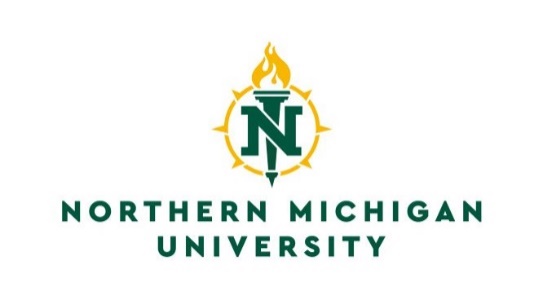 Undergraduate course substitutionsemail: degaudit@nmu.eduGraduate course substationsemail:  graduate@nmu.eduCourse Substitution FormNormally, the courses required to complete the total degree plan are offered frequently or on a rotational basis so that the student, with academic advisement, may complete all requirements as stipulated in a timely fashion. The faculty adviser with the support of the department head may substitute* a required course in their major or minor with another departmental course when:there has been a curriculum revision and the required course listed is no longer offered; the student is in the final semester before graduation and one required course is offered at a time that conflicts with another required course, or a required course is not being offered during that final semester; the same course is required in the student’s minor, second major or minor; or the faculty adviser has waived a requirement and has selected another course to complete the required hours.All course substitutions must be signed by the department head. *The use of course substitutions and the waiving of requirements are restricted to 50 percent or less of the stipulated course requirements for each major or minor. 